Frösche-Zählspiel-Bildkarten im Zahlenraum 1-10 einfach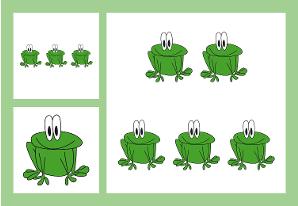 Das einfache Frösche-Zählspiel zum Ausdrucken, Folieren und Spielen.MathematikZählen3 - 6 Jahre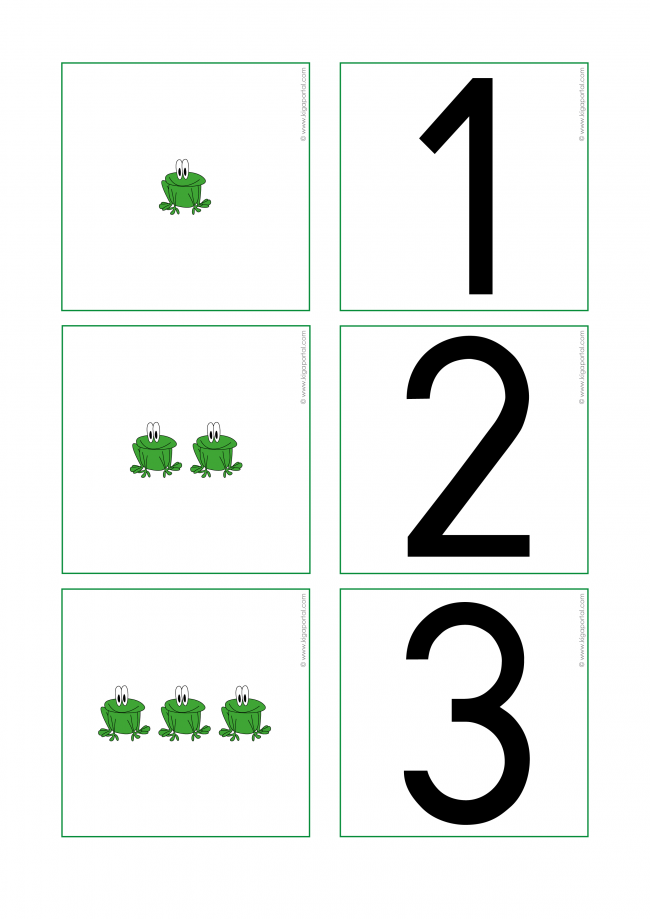 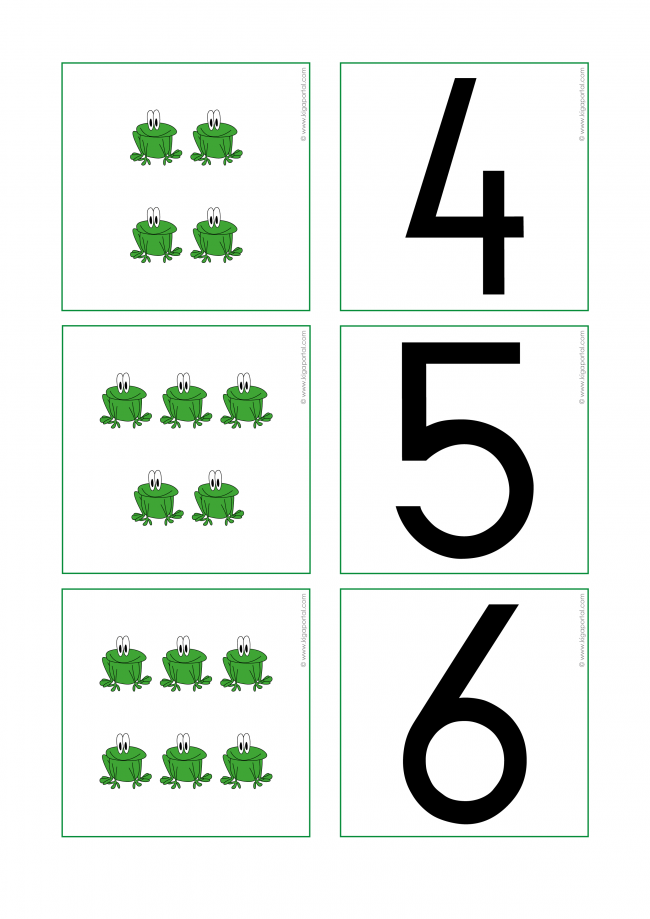 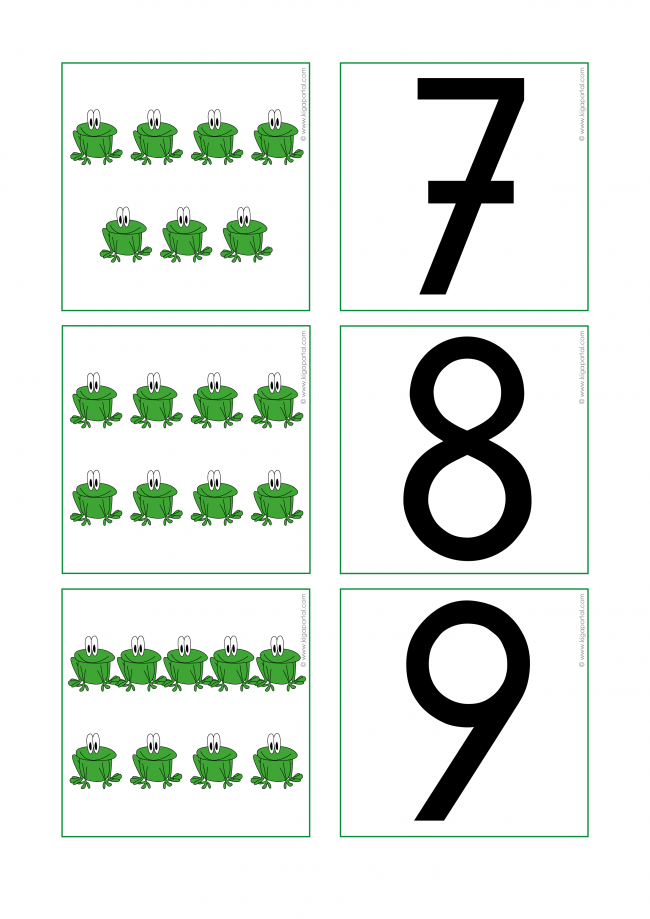 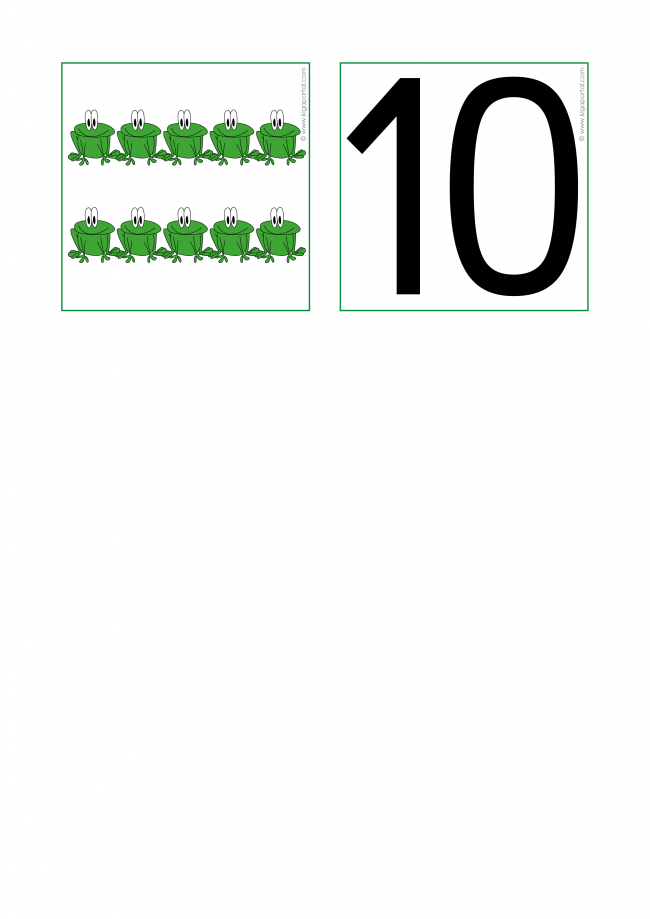 